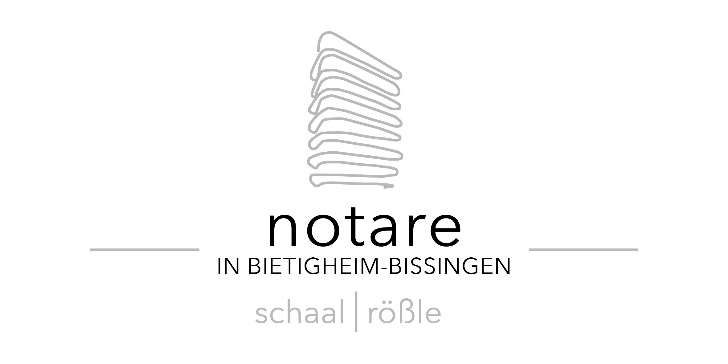 Bitte senden Sie dieses Datenblatt ausgefüllt an das Notariat zurückDatenblatt für Überführung bestehender GbR 
(Gesellschaft bürgerlichen Rechts) in eGbR bzw.
Statuswechsel OHG/KG in eGbRHinweis: Dieses Datenblatt dient zur Vorbereitung des Notartermins. Damit Ihre Wünsche sachgerecht berücksichtigt werden können, sind wir darauf angewiesen, dass uns detaillierte Informationen vorliegen. Wir möchten Sie daher bitten, sich die Zeit zu nehmen, das Datenblatt genau auszufüllen und alles anzugeben.Bei bestehender GbR:Bei KGBitte lassen Sie uns mit Übersendung des Datenblattes auch eine Kopie des jeweiligen Ausweises der angegebenen Beteiligten zukommen. Notarielle Dienstleistungen sind kostenpflichtig.Mit der Übersendung dieses Datenblattes an den Notar, versichere ich, dass ich im Auftrag aller angegebenen Vertragsbeteiligten handele und beauftrage den Notar mit der Erstellung des Vertragsentwurfes.Es wird versichert, dass die angegebenen Beteiligten keine politisch exponierten Personen nach § 1 Abs. 12 des Geldwäschegesetz (GWG) oder Familienangehörige solcher Personen im Sinne des § 1 Abs. 13 GWG sind.Notare Schaal & RößleBorsigstraße 474321 Bietigheim-Bissingennotare@schaal-roessle.dewww.schaal-roessle.deTel.: 07142 / 46996 - 00Fax: 07142 / 46996 - 49SatzungSatzungFirmaHandelsregister bei OHG/KGAmtsgericht ________________
HRA_______________(Vertrags-)Sitz(politische Gemeinde)Geschäftsanschrift(Straße/Hausnummer/PLZ/Ort)Gegenstand des UnternehmensSonstiges/AnmerkungenGesellschafterGesellschafter 1Gesellschafter 2Gesellschafter 3Name bzw. Firmaggf. GeburtsnameGeburtsdatum/HR-Nr.Straße/HausnummerPLZ/OrtTelefonnummerE-MailStaatsangehörigkeit/enFamilienstand ledig	 geschieden verh.	 verwitwet ledig	 geschieden verh.	 verwitwet ledig	 geschieden verh.	 verwitwetGüterstand(falls verheiratet) Ehevertrag vorhanden	(Kopie beifügen) kein Ehevertrag Ehevertrag vorhanden	(Kopie beifügen) kein Ehevertrag Ehevertrag vorhanden	(Kopie beifügen) kein EhevertragHöhe der Beteiligung      Euro=       %      Euro=       %      Euro=       %Einzahlung in Geld ja	 nein ja	 nein ja	 neinggf. SacheinlageBitte genau bezeichnen, bei Immobilien Gemarkung, Grundbuchblattnummer, Flst. und Beschrieb)von Gesellschaftervon Gesellschafter von Gesellschafter Beratender Steuerbe-rater/RechtsanwaltAnwesenheit erscheint persönlich wird vertreten durch:       (Name), aufgrund	 Vollmacht	 nachträgliche 			Genehmigung erscheint persönlich wird vertreten durch:       (Name), aufgrund	 Vollmacht	 nachträgliche 			Genehmigung erscheint persönlich wird vertreten durch:       (Name), aufgrund	 Vollmacht	 nachträgliche 			GenehmigungKommanditist/
GesellschafterGesellschafter 1Gesellschafter 2Gesellschafter 3Name bzw. Firmaggf. GeburtsnameGeburtsdatum/HR-Nr.Straße/HausnummerPLZ/OrtTelefonnummerE-MailStaatsangehörigkeit/enFamilienstand ledig	 geschieden verh.	 verwitwet ledig	 geschieden verh.	 verwitwet ledig	 geschieden verh.	 verwitwetGüterstand(falls verheiratet) Ehevertrag vorhanden	(Kopie beifügen) kein Ehevertrag Ehevertrag vorhanden	(Kopie beifügen) kein Ehevertrag Ehevertrag vorhanden	(Kopie beifügen) kein EhevertragHöhe der Beteiligung      Euro=       %      Euro=       %      Euro=       %Einzahlung in Geld ja	 nein ja	 nein ja	 neinggf. SacheinlageBitte genau bezeichnen, bei Immobilien Gemarkung, Grundbuchblattnummer, Flst. und Beschrieb)von Gesellschaftervon Gesellschafter von Gesellschafter Beratender Steuerbe-rater/RechtsanwaltAnwesenheit erscheint persönlich wird vertreten durch:       (Name), aufgrund	 Vollmacht	 nachträgliche 			Genehmigung erscheint persönlich wird vertreten durch:       (Name), aufgrund	 Vollmacht	 nachträgliche 			Genehmigung erscheint persönlich wird vertreten durch:       (Name), aufgrund	 Vollmacht	 nachträgliche 			GenehmigungPersönlich haftender GesellschafterGesellschafter 1Gesellschafter 2Gesellschafter 3Name bzw. Firmaggf. GeburtsnameGeburtsdatum/HR-Nr.Straße/HausnummerPLZ/OrtTelefonnummerE-MailStaatsangehörigkeit/enFamilienstand ledig	 geschieden verh.	 verwitwet ledig	 geschieden verh.	 verwitwet ledig	 geschieden verh.	 verwitwetGüterstand(falls verheiratet) Ehevertrag vorhanden	(Kopie beifügen) kein Ehevertrag Ehevertrag vorhanden	(Kopie beifügen) kein Ehevertrag Ehevertrag vorhanden	(Kopie beifügen) kein EhevertragHöhe der Beteiligung      Euro=       %      Euro=       %      Euro=       %Einzahlung in Geld ja	 nein ja	 nein ja	 neinggf. SacheinlageBitte genau bezeichnen, bei Immobilien Gemarkung, Grundbuchblattnummer, Flst. und Beschrieb)von Gesellschaftervon Gesellschafter von Gesellschafter Beratender Steuerbe-rater/RechtsanwaltAnwesenheit erscheint persönlich wird vertreten durch:       (Name), aufgrund	 Vollmacht	 nachträgliche 			Genehmigung erscheint persönlich wird vertreten durch:       (Name), aufgrund	 Vollmacht	 nachträgliche 			Genehmigung erscheint persönlich wird vertreten durch:       (Name), aufgrund	 Vollmacht	 nachträgliche 			GenehmigungGeschäftsführerGeschäftsführer 1Geschäftsführer 2Geschäftsführer 3NameVorname (alle angeben)Rufname (=genannt)ggf. GeburtsnameGeburtsdatumStraße/HausnummerPLZ/OrtGeschäftsführende Gesellschafter einzeln gemeinsam mit weiterem GF einzeln gemeinsam mit weiterem GF einzeln gemeinsam mit weiterem GFVerbot des In-sich-Geschäfts/ Mehrfach-vertretung Befreiung keine Befreiung Befreiung keine Befreiung Befreiung keine Befreiungbestehender Grundbesitzbestehender GrundbesitzAmtsgerichtGrundbuch vonBlattFlurstück/eLage/Anschrift/Bebauungsart (z.B.Ein-Fam.Haus)GesellschafterGesellschafter 1Gesellschafter 2Gesellschafter 3Name bzw. Firmaggf. GeburtsnameGeburtsdatum/HR-Nr.Straße/HausnummerPLZ/OrtTelefonnummerE-MailStaatsangehörigkeit/enFamilienstand ledig	 geschieden verh.	 verwitwet ledig	 geschieden verh.	 verwitwet ledig	 geschieden verh.	 verwitwetGüterstand(falls verheiratet) Ehevertrag vorhanden	(Kopie beifügen) kein Ehevertrag Ehevertrag vorhanden	(Kopie beifügen) kein Ehevertrag Ehevertrag vorhanden	(Kopie beifügen) kein EhevertragHöhe der Beteiligung      Euro=       %      Euro=       %      Euro=       %Einzahlung in Geld ja	 nein ja	 nein ja	 neinggf. SacheinlageBitte genau bezeichnen, bei Immobilien Gemarkung, Grundbuchblattnummer, Flst. und Beschrieb)von Gesellschaftervon Gesellschafter von Gesellschafter Beratender Steuerbe-rater/RechtsanwaltAnwesenheit erscheint persönlich wird vertreten durch:       (Name), aufgrund	 Vollmacht	 nachträgliche 			Genehmigung erscheint persönlich wird vertreten durch:       (Name), aufgrund	 Vollmacht	 nachträgliche 			Genehmigung erscheint persönlich wird vertreten durch:       (Name), aufgrund	 Vollmacht	 nachträgliche 			GenehmigungSatzungSatzungFirmaGesellschaftsregister (Vertrags-)Sitz(politische Gemeinde)Geschäftsanschrift(Straße/Hausnummer/PLZ/Ort)Gegenstand des UnternehmensSonstiges/Anmerkungenbestehender Grundbesitzbestehender GrundbesitzAmtsgerichtGrundbuch vonBlattFlurstück/eLage/Anschrift/Bebauungsart (z.B.Ein-Fam.Haus)Entwurf:Entwurf:Entwurf: Post	 Fax Nr.       E-MailBeurkundungstermin vereinbart zum       wird noch vereinbartOrt, DatumUnterschrift Gesellschafter(zwingend erforderlich!)